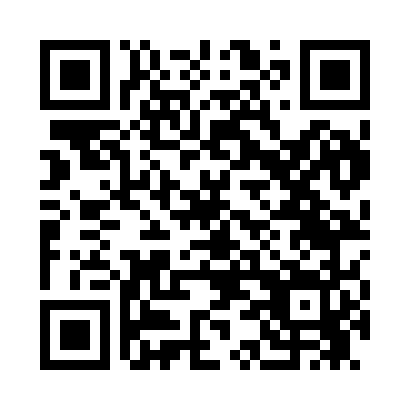 Prayer times for Kent Hills, New York, USAMon 1 Jul 2024 - Wed 31 Jul 2024High Latitude Method: Angle Based RulePrayer Calculation Method: Islamic Society of North AmericaAsar Calculation Method: ShafiPrayer times provided by https://www.salahtimes.comDateDayFajrSunriseDhuhrAsrMaghribIsha1Mon3:445:2512:595:008:3210:142Tue3:445:2612:595:008:3210:133Wed3:455:2612:595:018:3210:134Thu3:465:2712:595:018:3210:125Fri3:475:2712:595:018:3110:126Sat3:485:281:005:018:3110:117Sun3:495:291:005:018:3110:108Mon3:505:291:005:018:3010:109Tue3:515:301:005:018:3010:0910Wed3:525:311:005:018:2910:0811Thu3:535:311:005:018:2910:0712Fri3:545:321:005:018:2810:0713Sat3:555:331:015:018:2810:0614Sun3:565:341:015:018:2710:0515Mon3:575:351:015:018:2710:0416Tue3:585:351:015:018:2610:0317Wed4:005:361:015:008:2510:0218Thu4:015:371:015:008:2510:0119Fri4:025:381:015:008:249:5920Sat4:035:391:015:008:239:5821Sun4:055:401:015:008:229:5722Mon4:065:411:015:008:219:5623Tue4:075:411:014:598:219:5524Wed4:095:421:014:598:209:5325Thu4:105:431:014:598:199:5226Fri4:115:441:014:598:189:5027Sat4:135:451:014:588:179:4928Sun4:145:461:014:588:169:4829Mon4:155:471:014:588:159:4630Tue4:175:481:014:578:149:4531Wed4:185:491:014:578:139:43